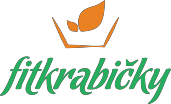 FITKRABIČKY	Dátum: .........................PONDELOKObed:Polievka: Kalerábová so šalviouPečené kuracie stehno so zemiakovou kašou a kompótom (1,3,7)Olovrant:Fazuľový šalát s paradajkami a vajíčkom (6)Večera:Ryžové rezance s čínskou zmesou a chilli omáčkou (9)UTOROKRaňajky:Pohánka s makomDesiata: Ovocný jogurtObed:Polievka: Polievka z červenej šošovice a mrkvy Tagliatelle s hubovou omáčkou (1.7)Olovrant:Mrkvový perkelt s červenou cibuľkou a strúhaným syrom (6)Večera:Rybí filet dusený v paradajkovej omáčke so zemiakmi a bazalkou (4)STREDARaňajky:Praženica na cibuľke s tvarohom a chlebíkom (1,3,7)Desiata:Jabĺčka s jogurtom a orechami (7,8)Obed:Polievka: Cícerovo – tekvicová (7)Morčacie mäso na kari s karfiolom a hráškom, dusená ryža (7)Olovrant: Ovčí syrVečera:Jarné závitky s údeným tofu a pórom, hráškové pyré (6,7)ŠTVRTOKRaňajky:Celozrnné bagetky s olivovou topenádou zo syra džugas (1.7)Desiata:Čokoládové brownies (1,3,7)Obed:Polievka: KukuricováGrilované tofu so „sviečkovou“ omáčkou a cestovinou (3,6,7,9,10)Olovrant:Knäckebrot so syrom a šunkou (1,7)Večera:Zemiakový šalát s tuniakom, olivami, paprikou a dijonskou omáčkou (4,10)PIATOKRaňajky:Mliečna ryža s kandizovaným ovocím (7)Desiata:Grahamové rožky s nivovou nátierkou (1,7,8)Obed:Polievka: Hovädzí vývarHovädzie mäso varené s paradajkovou omáčkou a maslovými zemiakmi (7)Olovrant:Pšeno s medvedím cesnakom a balkánskym syrom (1)Večera:Ryžové soté so šampiňónmi a pórom s paradajkovým šalátom (1,7)SOBOTARaňajky:Syrová roláda s bryndzovou náplňou (1,7)Desiata:Tvarohové guľky plnené hroznom a obalené kokosom (7)